Minehead Town Council Cemetery Notice of IntermentDay				     Date      			          TimeDeceased’s Surname				        ForenamesHome Address						Service ArrangementsGRAVE OWNER: Full name and addressEXCLUSIVE RIGHT OF BURIAL TO BE PURCHASEDIf you require further information please contact: Minehead Town Council, Council Offices, 3 Summerland Road, Minehead, Somerset, TA24 5BP  -  Tel: 01643 707213  Email: info@mineheadtowncouncil.co.uk   Web:www.Mineheadtowncouncil.co.uk Garden of Rest:New Grave:Reopen Grave:Note:If the Deed of Grant is not produced the form of authority below must be completed.Signature of Funeral DirectorName and Address of FirmFEES DUEMinehead Town Council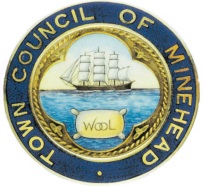 AgeDate of deathPlace of deathProposed depthPostcode                                    Coffin Size(ft)       (in.)        x           (in.)Religious DenominationReligious DenominationReligious DenominationOfficiatingOfficiatingOfficiatingService at GravesideYESNOMourners attending YESNOSIGNATURE:PRINT NAME:Name & Address of 1st HolderName & Address of 2nd HolderSIGNATURE:PRINT NAME:SIGNATURE:PRINT NAME:Remains to be interred in:  Row                 PlotGrave NumberCremated RemainsGrave NumberDepthSingle DoubleInterment Fees£Purchase of ExclusiveRight of Burial£Double fees are payable in respect of a person not a permanent resident of the Town of Minehead at the time of death for both interment fees and for the Purchase of Exclusive Right of BurialDouble fees are payable in respect of a person not a permanent resident of the Town of Minehead at the time of death for both interment fees and for the Purchase of Exclusive Right of BurialDouble fees are payable in respect of a person not a permanent resident of the Town of Minehead at the time of death for both interment fees and for the Purchase of Exclusive Right of BurialTOTAL FEES£FOR OFFICE USEDate:Receipt No:Deed of Grant:Register of Burials Book:Register of Burials Book:Computer:Index:Register of Public Graves Book:Register of Public Graves Book:Computer:Index:Register of Purchased Graves Book:Register of Purchased Graves Book:ComputerRed Book: 